МИНОБРНАУКИ РОССИИ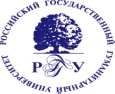 Федеральное государственное бюджетное образовательное учреждениевысшего образования«РОССИЙСКИЙ ГОСУДАРСТВЕННЫЙ ГУМАНИТАРНЫЙ УНИВЕРСИТЕТ»(РГГУ)Аннотация дисциплины «Организация претензионно-исковой работы призащите прав субъектами предпринимательской деятельности»  Цель дисциплины – формирование у студентов комплекса профессиональных компетенций, предусмотренных основной образовательной программой высшего профессионального образования по направлению подготовки 40.04.01 «Юриспруденция» для дисциплины «Организация претензионно-исковой работы при защите прав субъектами предпринимательской деятельности» с тем, чтобы планируемые результаты обучения (знания, умения и навыки) соответствовали содержанию каждой компетенции.Задачи дисциплины. изучить основные теоретические положения о претензионно-исковой работе и роли юридической службы при ее организации и осуществлении в сфере предпринимательства;проанализировать источники, регулирующие  претензионно-исковую работу в сфере предпринимательства и овладеть умениями и навыками поиска, систематизации и комплексного анализа соответствующих нормативно-правовых документов;формирование системных знаний в области организации юридической службой претензионно-исковой работы и защиты прав и законных интересов предпринимателей, научить студентов свободно оперировать юридическими понятиями и категориями в области претензионно-исковой работы в сфере предпринимательства; научить студентов анализировать и решать юридические проблемы при организации и ведении претензионно-исковой работы.Знать: -основные положения претензионно-исковой работы при защите прав субъектами предпринимательской деятельности; -сущность, содержание важнейших понятий, категорий институтов этой дисциплины; -иметь представление о единстве и дифференциации правового регулирования в данной области. Уметь: оперировать юридическими понятиями и категориями; анализировать действующее законодательство в области организации претензионно-исковой работы при защите прав субъектами предпринимательской деятельности и понимать причины его изменения;- ориентироваться в разнообразных проявлениях юридической практики по вопросам применения законодательства о правовой работе в сфере предпринимательства; анализировать юридические факты возникновения, изменения и прекращения указанных  правоотношений. Владеть: юридической терминологией; навыками работы с правовыми актами; навыками анализа юридических фактов, правовых норм и правовых отношений, являющихся объектами профессиональной деятельности; навыками анализа правоприменительной практики.Аннотация дисциплины «Трудовые правоотношения в сферепредпринимательской деятельности»Целью освоения дисциплины (модуля) «Трудовые правоотношения в сфере предпринимательской деятельности» является подготовка обучающегося, обладающего набором компетенций, включающих знание, понимание и навыки в области регулирования труда работников в сфере предпринимательской деятельности, способного к творческому и самостоятельному осмыслению и практическому применению полученных знаний в своей профессиональной деятельности. Задачами учебной дисциплины (модуля) являются:- изучение основных нормативных правовых актов, регулирующих трудовые правоотношения в предпринимательской деятельности  в Российской Федерации;- выявление и изучение особенности регулирования трудовых отношений с отдельными категориями работников.Знать: юридические понятия и категории, необходимые для реализации норм права при трудовых правоотношенияхУметь: использовать теоретические разработки в области юридических понятий и категорий, необходимых для определения командной стратегии для достижения поставленной цели Владеть: навыками применения понятий и категорий, необходимых формирования и определения командной стратегии для достижения поставленной целиЗнать: порядок распределения ролей участников команды.Уметь: использовать теоретические разработки ученых юристов в области распределения ролей участников командыВладеть: навыками распределения ролей участников команды Знать: виды нормативно-правовых актов и порядок их анализа в целях юридической оценки фактов и обстоятельств в ситуациях наличия пробелов и коллизий норм права в области правового регулирования трудовых отношенийУметь: использовать теоретические разработки ученых юристов в области анализа нормативно - правовых актов, регулирующих трудовые правоотношения в целях юридической оценки фактов и обстоятельств в ситуациях наличия пробелов и коллизий норм праваВладеть: навыками анализа нормативных правовых актов в области регулирования трудовых правоотношений в целя юридической оценки фактов и обстоятельств в ситуациях наличия пробелов и коллизий норм праваАннотация дисциплины «Правовое регулирование торговой и закупочной деятельности»Цель дисциплины: формирование у обучающихся системных представлений о современном состоянии законодательства в сфере торговли и закупок.Задачи:-всестороннее понимание студентами природы и сущности основных понятий, юридических конструкций институтов законодательства в сфере торговли и закупок;- формирование умения применять нормы антимонопольного законодательства к конкретным жизненным ситуациям, анализировать и давать им правовое толкование;- формирование разносторонней творческой личности, профессионального правосознания будущих специалистов.Дисциплина направлена на формирование следующих компетенций:ОПК-3.2 обладает навыками толкования нормативно-правовых актов, в том числе в ситуациях наличия пробелов и коллизий норм прав;ОПК-4.1 формирует и обосновывает правовую позицию по конкретной ситуации.В результате освоения дисциплины обучающийся должен:Знать: виды нормативно-правовых актов в области правового регулирования торговой и закупочной	деятельности,	способы их толкования; понятие пробелов и коллизий норм; теоретические основы и способы формирования	правовой позиции по конкретной ситуации в области торговой и закупочной деятельности.Уметь:	использовать	теоретические разработки	ученых юристов в области толкования нормативно - правовых актов; выявлять	на основе базовых понятий современного права пробелы и коллизии в области правового регулирования торговой и закупочной деятельности; толковать нормативно-правовые акты в   области   торговой  и  закупочной деятельности; выявлять наличие пробелов и коллизий норм; использовать теоретические основы, подходы и концепции для формирования правовой позиции по конкретной ситуации в области	торговой и закупочной деятельности; формировать и обосновывать правовую позицию по конкретной ситуации в области торговой и закупочной деятельности.Владеть: навыками толкования нормативных актов в области торговой и закупочной деятельности, в том числе в ситуациях наличия пробелов и коллизий норм права; навыками формирования и обоснования правовой позиции по конкретной ситуации в области торговой и закупочной деятельности.Аннотация дисциплины «Актуальные проблемы предпринимательского права»Цель формирование у обучающихся способностей выявлять актуальные в современных условиях рыночной экономики проблемы предпринимательского права и находить пути их решения, умений самостоятельно проводить анализ действующего законодательства и судебной практики в сфере актуальных проблем предпринимательского права Задачи:выявить и обосновать современные методологические подходы к исследованию актуальных проблем предпринимательского права;- рассмотреть содержание актуальных проблем предпринимательского права;- изучить соответствующую правовую литературу, доктринальные положения по проблемам предпринимательского права, законодательную базу, международную и национальную судебную практику;- усовершенствовать навыки работы с правовой литературой, навыки анализа законодательной базы и судебной практики;- раскрыть содержание конкретных проблем предпринимательского права;- проанализировать возможные теоретические выводы и рекомендации по совершенствованию законодательства.Знать: основные нпа, регулирующие предпринимательскую деятельности; правила оформления юридических документов; особенности применения отдельных нпа, регулирующих предпринимательскую деятельности в РФ; особенности правоприменительного процесса в РФ; особенности правового регулирования отдельных видов предпринимательской деятельности; Особенности документооборота, требования к осуществлению отдельных видов предпринимательской деятельности;Уметь: выявить пробелы в информации, необходимой для решения задачи; на основе анализа поступившей информации предложить наиболее подходящий путь для решения задачи; критически подходить к анализу полученных данных; оценивать последствия различных вариантов действий субъектов предпринимательской деятельности;Владеть: навыком работы с противоречивой информацией из разных источников;навыком правовой экспертизы договоров и другой документации; способностью разрабатывать и аргументировать стратегию решения поставленной задачи на основе системного и междисциплинарного подходов; навыком поиска нестандартных путей для решения поставленных задач; навыками составления юридической документации на всех этапах защиты прав предпринимателей; Способностью использовать логико-методологический инструментарий для критической оценки возможных итогов разрешения ситуацииАннотация дисциплины «Семинар: Правовое исследование в сфереправового сопровождения предпринимательскойдеятельности»Цель дисциплины - подготовить выпускника магистратуры, владеющего уменияминавыками организации исследовательского поиска, достижения нового знания, введения научных достижений в практику юридической деятельности.Задачи:развитии умений критической оценки юридической реальности, обобщения известных теоретических положений, повышении эффективности правового регулирования;формировании навыков планирования, обработки научной информации, анализа, интерпретации и аргументации результатов проведенного исследования;развитии навыков применения полученных знания для решения прикладных задач права, разработки научно обоснованных рекомендаций и предложений;закреплении навыков презентации, публичной дискуссии и защиты полученных научных результатов, выдвигаемых предложений и рекомендаций;интеграции исследовательской деятельности студентов магистратуры в единое интеллектуальное пространство университета;реализации социального заказа на формирование интеллектуальной и творческой элиты российского общества.Знать основы государственно-правовых явлений, базовые принципы научного познания правовой действительности, способы критического восприятия информации; основные положения отраслевых и специальных юридических наук, сущность и содержание основных категорий и понятий, институтов, правовых статусов субъектов правоотношенийУметь обобщать эмпирические факты, формировать логически непротиворечивые суждения, используя законы логики и стратегии аргументации, трансформировать информацию в примерные факты, определять объект, предмет, цели и задачиУметь анализировать действующее законодательство в предпринимательской сфере его источники; анализировать и правильно применять нормативные акты, регулирующие правоотношения между субъектами предпринимательской деятельности и уполномоченными федеральными органами в данной сфере.Владеть способностью описывать ситуацию с различных точек зрения, критически воспринимать результаты собственных наблюдений и аналитических процедурЗнать основные положения отраслевых и специальных юридических наук, сущность и содержание основных категорий и понятий, институтов, правовых статусов субъектов правоотношенийУметь оперировать юридическими категориями и понятиями в области предпринимательской деятельности; анализировать, толковать и правильно применять правовые нормы предпринимательских правоотношенийЗнать общее и специальное законодательство в области предпринимательской деятельности , виды и порядок оформления и составления документовВладеть навыками работы с компьютерным и программным обеспечением и правовыми базами данных для составления и сбора статистической информации, материалов судебной практики и т.п.Уметь обобщать материалы судебной практики для анализа возникновения предпосылок коррупционного поведения в предпринимательской сфереВладеть методикой по формулированию предложений в части совершенствования законодательства, регулирующего наступление юридической ответственности в предпринимательской сфереУметь анализировать ситуацию в сфере юридических знаний, требующую принятия, изменения или отмены новых актов; вносить предложения правового характера, направленные на совершенствование предпринимательского законодательства; прогнозировать изменение предпринимательской сферы в случае принятия, изменения или отмены отдельных правовых актов.Владеть способностью обосновать необходимость принятия, изменения или отмены правового акта; профессионально сотрудничать со специалистами разных научных направлений. Знать: основы государственно-правовых явлений, базовые принципы научного познания  правовой  действительности,  способы  критического  восприятия  информации;  основные положения	отраслевых	и	специальных	юридических	наук,	сущность	и	содержание основных категорий и понятий, институтов, правовых статусов субъектов правоотношений;понятие научного знания, особенности юридического научного знания, методы, приемы и методологическую технологию проведения правовых исследований.Уметь:	обобщать	эмпирические	факты,	формировать	логически	непротиворечивые суждения,	используя	законы	логики	и	стратегии	аргументации,	трансформировать информацию в примерные факты, определять объект, предмет, цели и задачи; оперировать юридическими	категориями	и	понятиями	в	области	предпринимательской	деятельности;анализировать,	толковать	и	правильно	применять	правовые	нормы	предпринимательских правоотношений;  выявить  и  поставить  научную  проблему,  выдвинуть  гипотезу  по  ее решению,  программу  научного  исследования,  предложения  по  решению  проблемы  и внедрению их в практику.Владеть:  способностью  описывать  ситуацию  с  различных  точек  зрения,  критически воспринимать результаты собственных наблюдений и аналитических процедур; методикой квалификации и разграничения различных видов правонарушений; навыками составления юридической документации в предпринимательских правоотношениях; навыками информационно- исследовательского	поиска	с	использованием	современных	средств	 и	технологий коммуникации, ведения научной дискуссии, оформления результатов исследования для представления их научному сообществу, способностью соотносить мировоззренческие установки, гражданскую позицию, юридические знания с этосом наукиАннотация дисциплины «Юридическая психология»    Цель дисциплины: получение обучающимися знаний об основах юридической психологии, о состоянии и перспективам взаимосвязи психологии и права, о психологических методах и процедурах психологического обеспечения правотворческой, правоохранительной и правоприменительной деятельности, в том числе в аспекте современных тенденций развития психологии и инноваций в международном законодательстве и правовой практике, а также выработка способности применять их в юридической деятельности.Задачи дисциплины:сформировать у обучающихся представления о путях расширения взаимосвязи психологии и права, возможностях применения современных психологических методов и психотехнологий в юриспруденции;ознакомить с передовым отечественным и зарубежным опытом консультативной и экспертной деятельности психологов в процессе раскрытия и расследования преступлений, в суде и пенитенциарном воздействии на различные категории правонарушителей, в управлении правоохранительными органами и при профилактике правонарушений;обеспечить усвоение методического инструментария юридической психологии в области психодиагностики, по осуществлению консультирования юристов и проведению экспертной деятельности в правовой сфере;выработать навыки по планированию профессионально-психологической подготовки различных категорий юристов;сформировать ориентацию в области психологического сопровождения сотрудников правоохранительных органов и судов, в том числе по профотбору (подбору) кадров, изучению социально-психологических явлений в коллективах, профилактике профдеструкций и развитию профессионально-психологического потенциала личности юристов;развить психологическую готовность обучающихся к самостоятельному поиску и применению психологических инноваций в юридической практике. Знать: основные психологические и этические особенности профессиональной деятельности юриста; психологические методы для оценки разнообразных ресурсов (личностных, ситуативных, временных и т.д.), применяемые для решения профессиональных задач; психологические подходы к организации процесса планирования рабочего времени в соответствии с профилем юридической профессии; психологические причины коррупционного поведения; различные подходы к организации профилактики коррупционной преступности и коррекции преступного поведения;Уметь: анализировать правовые явления и поведение граждан на предмет наличия в них коррупционных проявлений и давать им психологическую оценку;  выстраивать иерархию целей своей деятельности и подчиненных им задач в соответствии с профилем юридической профессии; планировать свою профессиональную траекторию с учетом особенностей профиля юридической профессии и стратегии личного развития; разрабатывать комплекс психологических профилактических мер, направленных на предупреждение коррупционных преступлений и правонарушений;Владеть: навыками профессиональной рефлексии; правовыми и психологическими методиками профилактики коррупционного поведения.Аннотация дисциплины «Саморегулирование предпринимательской деятельности»    Цель дисциплины: формирование у обучающихся знаний о целях и сути саморегулирования в отдельных видах предпринимательской деятельности, о правовом статусе саморегулируемых организаций и правовом положении ее членов; формирование у обучающихся знаний и умений, позволяющих разрешать спорные ситуации, возникающие в процессе саморегулирования предпринимательской деятельности.Задачи:определить понятие, формы и виды саморегулирования предпринимательской и профессиональной деятельности;раскрыть специфику правового статуса саморегулируемых организаций;изучить правовую литературу, доктринальные положения по проблемам саморегулирования предпринимательской деятельности, законодательную базу, судебную практику;изложение основных тенденций реформирования законодательства в сфере саморегулирования предпринимательских отношений.Знать основные нормативно-правовые акты в области саморегулирования отдельных видов предпринимательской деятельности; сущность и содержание основных понятий и категорий института саморегулирования. Уметь устанавливать содержание норм права в сфере саморегулирования предпринимательской деятельности.Владеть навыками поиска и систематизации необходимой правовой информации в области саморегулирования предпринимательской деятельности. Знать особенности применения отдельных нормативно-правовых актов в области саморегулирования.Уметь осуществлять анализ правовых актов и материалов судебной практики, необходимых для осуществления профессиональной деятельности в сфере саморегулирования.Владеть навыками применения правовых актов в сфере саморегулирования предпринимательской деятельности. Аннотация дисциплины «Правовая работа в сфере предпринимательства»     Цель дисциплины: подготовить выпускника, квалифицированно владеющего юридическим категориальным аппаратом, усвоившего закономерности организации и функционирования правовой работы в сфере предпринимательства, умеющего применять механизмы правового регулирования для защиты прав предпринимателя, обеспечения его законных интересов, поддержания законности и правопорядка в обществе. Задачи: •	формирование у студентов представлений об элементах правовой работы в сфере предпринимательства и их функционировании на основе изучения нормативных источников, учебной и научной литературы;•	обеспечение усвоения студентами базовой юридической терминологии;•	развитие навыков работы с юридическими источниками, умений толковать и анализировать тексты в целях надлежащего правового регулирования; •	приобретение студентами знаний, умений и владений, обеспечивающих междисциплинарные связи с последующими учебными курсами и необходимых для профессионального становления юриста; •	развитие личностных, профессиональных и гражданских способностей юристов-магистров.Знать: особенности составления основных видов юридических документов необходимых для обеспечения осуществления профессиональной деятельности в области правовой работыУметь: при составлении основных видов юридических документов  отражать в них особенности, имеющие значение  для обеспечения осуществления профессиональной деятельности вобласти правовой работы Владеть: навыками отражения особенностей составления юридических документов для обеспечения осуществления профессиональной деятельности в области правовой работыЗнать: основные направления правовой работы, и методы и приемы проведения аналитической работы, систематизации юридической информации, нормативной и иной документации и полно отражать их результаты в отчетах о правовой работе в соответствующих разделах бухгалтерского баланса.Уметь: применять методы и приемы проведения аналитической работы в каждом направлении правовой работы.Владеть: навыками применения методов и приемов проведения аналитической работы в каждом направлении правовой работы.Аннотация дисциплины «Правовое регулирование банковской деятельности»Цель дисциплины - подготовить выпускника магистратуры, способного применять в практической деятельности различные инструменты банковского обслуживания, обеспечивать взаимодействие физических и юридических лиц и кредитных организаций по отдельным вопросам правового регулирования банковских операций и банковских сделок, уметь ориентироваться в различных аспектах кредитно-денежных отношений, а также самостоятельно анализировать законодательство и практику его реализации в данной сфере.Задачи:- сформировать представление о содержании банковского права, его источниках, принципах, месте и роль в системе российского права; - раскрыть содержание основных условий функционирования банковской системы Российской Федерации; - исследовать основные проблемы создания, функционирования различных субъектов банковской деятельности в Российской Федерации; - раскрыть систему банковских операций и банковских сделок, и их влияние на другие элементы предпринимательской деятельности; - сформировать представление о мерах ответственности за невыполнение норм банковского законодательства. Знать: основы правового регулирования банковской деятельности; основные принципы осуществления банковской деятельности; правовой статус участников банковской деятельности; правовой режим совершения банковских операций и банковских сделок; способы и методы контроля за соблюдением банковского законодательства.Уметь: давать квалифицированные юридические заключения и консультировать по вопросам применения правоотношений клиентов и кредитных организаций; составлять договоры, регулирующие осуществление банковской деятельности, иные документы, опосредующие совершение банковских операций и банковских сделок. Уметь: применять нормативные правовые акты и реализовывать нормы материального права при осуществлении предпринимательской деятельности клиентов и банковской деятельности кредитных организаций; анализировать практику реализации мер банковского регулирования и банковского контроля и надзора.Владеть: способностью совершать действия, направленные на установление и поддержание правоотношений предпринимателей с кредитными организациями; навыками проведения юридической экспертизы банковской документации и финансовой документации клиентов кредитных организаций; навыками составления юридической документации в правоотношениях с кредитными организациями, в том числе договоров различной направленности и значения по обеспечению практической предпринимательской и банковской деятельности. Аннотация дисциплины «Правовой режим имущества субъектовпредпринимательской деятельности»     Цель дисциплины: получение магистрантами фундаментальных знаний в области правового режима имущества субъектов предпринимательской деятельности, изучение ими принципиальных направлений, характеризующих общую тенденцию развития нормдействующего российского законодательства для правотворческой и правоприменительной деятельности в данной сфере, а также выработка у магистрантов навыков применения полученных знаний при решении конкретных задач в соответствии с избранной ими специальностью или родом деятельности.Задачи:проанализировать положения гражданского и иных отраслей действующего российского законодательства, определяющих правовой режим имущества субъектов предпринимательской деятельности;раскрыть юридическую природу основных категорий, определяющих правовой режим имущества субъектов предпринимательства;сформировать   навыки   применения   норм   действующего   российскогозаконодательства, определяющего правовой режим имущества субъектов предпринимательской деятельности в практической деятельности;расширить на базе полученных знаний кругозор и компетентность магистрантов в области правового режима имущества субъектов предпринимательской деятельности.заинтересовать магистрантов в углубленном изучении дисциплины, дающей возможность анализировать актуальные проблемы правового режима имущества субъектов предпринимательской деятельности;развить  навыки  представления  результатов  научных   исследований,  посвященныхправовому режиму имущества субъектов предпринимательской деятельности. Знать: юридические понятия и категории, необходимые для реализации норм права в юридической деятельности при определении режима имущества субъектов предпринимательской деятельностиУметь: использовать теоретические разработки ученых юристов в области юридических понятий и категорий, необходимых для реализации норм права в юридической деятельности при определении режима имущества субъектов предпринимательской деятельностиВладеть: навыками применения юридических понятий и категорий, необходимых для реализации норм права в юридической деятельности при определении режима имущества субъектов предпринимательской деятельностиЗнать: виды нормативно-правовых актов в области правового регулирования режима имущества субъектов предпринимательской деятельностиУметь: использовать теоретические разработки ученых юристов в области применения нормативно - правовых актов, регулирующих режим имущества субъектов предпринимательской деятельности.Уметь: применять нормативные правовые акты, направленные на определение режима имущества субъектов предпринимательской деятельностиВладеть: навыками применения нормативных правовых актов в области определения режима имущества субъектов предпринимательской деятельностиАннотация дисциплины «Несостоятельность (банкротство) субъектовпредпринимательской деятельности»Цель  дисциплины:  формирование  у  обучающихся  системных  представлений  о современном состоянии законодательства в сфере банкротства субъектов предпринимательской деятельности.Задачи:–  всестороннее понимание студентами природы и сущности основных понятий, юридических конструкций института несостоятельности (банкротства), из законодательного закрепления;– формирование умения применять нормы законодательства о несостоятельности к конкретным жизненным ситуациям, анализировать и давать им правовое толкование;– формирование разносторонней творческой личности, профессионального правосознания будущих специалистов.Знать: юридические понятия и категории, необходимые для реализации норм права при несостоятельности (банкротстве) субъектов предпринимательской деятельностиУметь: использовать теоретические разработки ученых юристов в области юридических понятий и категорий, необходимых для реализации норм права при несостоятельности (банкротстве) субъектов предпринимательской деятельностиВладеть: навыками применения юридических понятий и категорий, необходимых для реализации норм права в юридической деятельности при несостоятельности (банкротстве) субъектов предпринимательской деятельности. Знать: виды нормативно-правовых актов в области правового регулирования несостоятельности (банкротстве) субъектов предпринимательской деятельности.Уметь: использовать теоретические разработки ученых юристов в области применения нормативно - правовых актов, регулирующих несостоятельность (банкротство) субъектов предпринимательской деятельности.Уметь: применять нормативные правовые акты, направленные на регулирование несостоятельности (банкротства) субъектов предпринимательской деятельности.Владеть: навыками применения нормативных правовых актов в области регулирования несостоятельности (банкротства) субъектов предпринимательской деятельности. Аннотация дисциплины «Правовое регулирование предпринимательства в свободных экономических зонах и оффшорных зонах»Цель дисциплины - подготовить выпускника магистратуры, способного применять в практической предпринимательской деятельности оффшорные инструменты, определять преимущества и гарантии деятельности особых экономических зон в Российской Федерации, выявлять общие и особенные черты оффшорной деятельности как инструмента эффективного современного налогового планирования, а также самостоятельно анализировать законодательство и практику его реализации в данной сфере.Задачи:- изучить историю развития оффшорной деятельности за рубежом и в Российской Федерации для формирования целостного представления тенденций развития оффшорного бизнеса в ретроспективном контексте; - проанализировать причины и условия возникновения различных видов оффшорных зон и особых экономических зон в России, и выявить целостные характеристики типологии;- исследовать правовой статус оффшорных компаний, преимущества и недостатки использования различных видов таких компаний в предпринимательской деятельности;- рассмотреть основные проблемы создания, функционирования, применения преференций и гарантий в практической деятельности резидентов особых экономических зон в Российской Федерации;- раскрыть систему применения оффшорных инструментов в практической предпринимательской деятельности;- сформировать представление о направлениях и мерах антиоффшорного регулирования, реализуемых в Российской Федерации и за ее пределами.В результате освоения дисциплины обучающийся должен:Знать: социальную значимость своей будущей профессии, проявлением нетерпимости к коррупционному поведению, уважительным отношением к праву и закону, обладанием достаточным уровнем профессионального правосознания; историю развития офшорного бизнеса и эволюции особых экономических зон в России; историю развития оффшорного бизнеса и эволюции особых экономических зон в России, виды и основные характеристики оффшорных и особых экономических зон, принципы создания, деятельности оффшорных компаний и резидентов особых экономических зон в Российской Федерации, основные направления антиоффшорного регулирования.Уметь: давать квалифицированные юридические заключения и консультации в сфере использования оффшорных инструментов, составлять юридические документы для создания оффшорных компаний и резидентов особых экономических зон в Российской Федерации; применять нормативные правовые акты и реализовывать нормы материального права при осуществлении предпринимательской деятельности с помощью оффшорных инструментов и применении мер антиоффшорного регулирования, анализировать практику реализации мер антиоффшорного регулирования.Владеть: навыками составления юридической документации в специфической области применения оффшорных инструментов в практической предпринимательской деятельности; способностью совершать действия, направленные на предупреждение правонарушений в сфере предпринимательской деятельности, способностью принимать оптимальные управленческие решения по выработке предложений и методов оптимизации налоговой нагрузки в предпринимательской деятельности. Аннотация дисциплины «Актуальные проблемы участия предпринимателейпри рассмотрении споров в международном коммерческом арбитраже»Цель дисциплины – формирование у студентов комплекса профессиональных компетенций, предусмотренных основной образовательной программой высшего профессионального образования по направлению подготовки 40.03.01 «Юриспруденция» для дисциплины «Актуальные проблемы участия предпринимателей при рассмотрении споров в международном коммерческом арбитраже» с тем, чтобы планируемые результаты обучения (знания, умения и навыки) соответствовали содержанию каждой компетенции.Задачи: ознакомить студентов с понятием и преимуществами международного коммерческого арбитража; рассмотреть основные виды международного коммерческого арбитража; изучить основные конвенции, регулирующие деятельность международного коммерческого арбитража; изучить требования к арбитражному соглашению; ознакомить студентов с порядком формирования международного коммерческого арбитража; рассмотреть порядок разбирательства в международном коммерческом арбитраже; изучить основания признания и приведения в исполнение иностранных арбитражных решений. В результате освоения дисциплины обучающийся должен:Знать:-актуальные  научные проблемы международного коммерческого арбитража •	основные международные конвенции, регулирующие деятельность международного коммерческого арбитража;•	 компетенцию международного коммерческого арбитража•	принципы международного арбитражного процесса;•	 основные институционные арбитражи;•	 правила составления и условия действительности арбитражного соглашения;•	 способы альтернативного разрешения международных коммерческих споров; Уметь:-определять цель и задачи научного исследования •	сформировать уставные документы для институционного арбитража;•	 определять право, подлежащее применению и устанавливать его содержание;•	 составлять правовое заключение по вопросу участия в международном коммерческом арбитраже;•	 определять стратегию делового поведения в международном арбитражном процессе;•	 формировать позицию по международному коммерческому арбитражному делу;•	 готовить правовые документы для участия в международном коммерческом арбитраже;•	 участвовать в международном коммерческом арбитраже;•	 подготовить заключения по возможности/невозможности признания и приведения в исполнение международного арбитражного решения;•	 проводить примирительные процедуры. Владеть:-методологией научного исследования•	принципами  формирования международного коммерческого арбитража, выбора арбитров;•	необходимость и условия заключения арбитражного соглашения;•	правила участия в международном коммерческом арбитраже;•	порядок установления международным коммерческим арбитражем иностранного права;•	влияние сверхимперативных норм на вынесение решения в международном коммерческом арбитраже;•	правовое значение арбитражного решения;•	процедуру признания и приведения в исполнение международных арбитражных решений; -необходимость и порядок проведения примирительных процедур.Аннотация дисциплины «Проблемы потребительских правоотношений»Цель дисциплины: совершенствование навыков работы с нормативными правовыми актами, регулирующими отношения в сфере защиты прав потребителей, изучение практики применения законодательства о защите прав потребителей, развитие навыков по формулированию и разграничению юридических категорий и правильному применению законов для дальнейшей законотворческой работыЗадачи:– формирование и развитие профессионального правосознания будущих юристов в сфере потребительских правоотношений;формирование представлений об основных правах потребителей, их структуре,составе, признаках;закрепление знаний, полученных в рамках изучения общепрофессиональных и специальных дисциплин, посвященных отдельным особенностям гражданского и предпринимательского оборота.Знать: юридические понятия и категории, необходимые для реализации норм права в юридической деятельности при возникновении, осуществлении, прекращении потребительских правоотношенийтеоретические основы способов защиты прав и законных интересов субъектов права; нормативные акты, судебную практику, устанавливающие способы защиты прав участников потребительских правоотношенийУметь: использовать теоретические разработки ученых юристов в области юридических понятий и категорий, необходимых для реализации норм права в юридической деятельности при возникновении, осуществлении, прекращении потребительских правоотношенийиспользовать теоретические основы, подходы и концепции, нормативные акты, судебную практику для защиты прав и законных интересов участников потребительских правоотношенийВладеть: навыками применения юридических понятий и категорий, необходимых для реализации норм права в юридической деятельности при возникновении, осуществлении, прекращении потребительских правоотношенийнавыками использования различных способов защиты прав и законных интересов субъектов права - участников потребительских правоотношенийАннотация дисциплины «Антимонопольное регулированиепредпринимательской деятельности и защита конкуренции»Цель  дисциплины:  формирование  у  обучающихся  системных  представлений  осовременном состоянии законодательства в сфере антимонопольного регулирования предпринимательской деятельности и защиты конкуренции.Задачи:–  всестороннее понимание студентами природы и сущности основных понятий,юридических конструкций института антимонопольного регулирования и защиты конкуренции в предпринимательской деятельности, и их законодательного закрепления;– формирование умения применять нормы антимонопольного законодательства и защиты конкуренции к конкретным жизненным ситуациям, анализировать и давать им правовое толкование;– формирование разносторонней творческой личности, профессионального правосознания будущих специалистов.Знать: виды нормативно-правовых актов в области правового регулирования антимонопольной деятельности и защиты конкуренции, способы их применения.Уметь: использовать теоретические разработки ученых юристов в области применения нормативно - правовых актов, регулирующих антимонопольную деятельность и защиту конкуренции.Уметь: применять нормативные правовые акты, направленные на регулирование антимонопольной деятельности и защиту конкуренции, в том числе, используя современные технологии.Владеть: навыками применения нормативных правовых актов в области регулирования антимонопольной деятельности и защиты конкуренцииЗнать: теоретические основы способов защиты прав и законных интересов субъектов права; нормативные акты, судебную практику, устанавливающие способы защиты участников отношений в области антимонопольной деятельности и защиты конкуренцииУметь: использовать теоретические основы, подходы и концепции, нормативные акты, судебную практику для защиты прав и законных интересов участников антимонопольной деятельности и отношений по защите конкуренции.Уметь: применять различные способы защиты прав и законных интересов субъектов права – участников отношений в области антимонопольной деятельности и защиты конкуренцииВладеть: навыками использования различных способов защиты прав и законных интересов субъектов права - участников отношений в области антимонопольной деятельности и защиты конкуренцииАннотация дисциплины «Интеллектуальная собственность в предпринимательской деятельности»Учебная дисциплина имеет своей целью формирование у студентов теоретических представлений и ряда практических навыков в области правового регулирования интеллектуальной собственности в сфере предпринимательства. Исходя из цели, учебная дисциплина предполагает решение следующих задач: 1) формирование у обучающихся системы знаний о российском законодательстве об интеллектуальной собственности применительно к предпринимательской деятельности; основных понятий, категорий и институтов права интеллектуальной собственности; 2) формирование и развитие умений анализировать юридические факты и возникающие в связи с ними правовые отношения; анализировать, толковать и правильно применять правовые нормы; принимать решения и совершать юридические действия в точном соответствии с законом; предупреждать, выявлять и пресекать правонарушения в сфере предпринимательской деятельности, связанные с объектами интеллектуальной собственности; 3) приобретение практических навыков работы с источниками права интеллектуальной собственности; анализа правоприменительной практики; реализации норм права; анализа и поиска решения теоретических и практических проблем регулирования предпринимательской деятельности; использования сформированных профессиональных и личностных качеств специалиста при разрешении конкретных жизненных ситуаций и воплощении их в юридических действиях и юридических документах.Знать: юридические понятия и категории, необходимые для реализации норм права об интеллектуальной собственности в предпринимательской деятельностиУметь: использовать теоретические разработки ученых юристов в области юридических понятий и категорий, необходимых для реализации норм права об интеллектуальной собственности в предпринимательской деятельности Владеть: навыками применения юридических понятий и категорий, необходимых для реализации норм права об интеллектуальной собственности в предпринимательской деятельностиЗнать: виды нормативно-правовых актов в области правового регулирования интеллектуальной собственности в предпринимательской деятельности.Уметь: использовать теоретические разработки ученых юристов в области применения нормативно - правовых актов, регулирующих интеллектуальную. собственность в предпринимательской деятельностиУметь: применять нормативные правовые акты, направленные на регулирование интеллектуальной. собственности в предпринимательской деятельности.Владеть: навыками применения нормативных правовых актов в области регулирования интеллектуальной собственности в предпринимательской деятельности. Аннотация дисциплины «Правовое регулирование внешнеэкономической деятельности»     Цель дисциплины – формирование у студентов комплекса профессиональных компетенций, предусмотренных основной образовательной программой высшего профессионального образования по направлению подготовки 40.04.01 «Юриспруденция» для дисциплины «Правовое регулирование ВЭД» с тем, чтобы планируемые результаты обучения (знания, умения и навыки) соответствовали содержанию каждой компетенции.Задачи: Выработка у студентов необходимых навыков и умений для их будущей профессиональной деятельности; Овладение студентами современными научными познаниями в области правового регулирования ВЭД в объеме, необходимом выпускникам высшего учебного заведения юридического профиля. Изучение предлагаемого курса призвано вооружить будущих специалистов теоретическими знаниями, практическими навыками и умениями о системе правового регулирования ВЭД, о защите материальных прав и законных интересов физических лиц, граждан – предпринимателей и юридических лиц. В данном курсе изучаются выработанные теорией и практикой понятия и правила, относящиеся к его предмету, а также пути, методы и приемы применения их в деятельности специалиста-юриста в области правового регулирования ВЭДЗнать: -основные положения «Правовое регулирование ВЭД»; -сущность, содержание важнейших понятий, категорий институтов этой дисциплины; -иметь представление о единстве и дифференциации правового регулирования в данной области. Уметь: оперировать юридическими понятиями и категориями; анализировать действующее законодательство в области правого регулирования ВЭД;ориентироваться в разнообразных проявлениях юридической практики по вопросам применения законодательства о правовом регулировании ВЭД; анализировать юридические факты возникновения, изменения и прекращения указанных  правоотношений. Владеть: юридической терминологией; навыками работы с правовыми актами; навыками анализа юридических фактов, правовых норм и правовых отношений, являющихся объектами профессиональной деятельности; навыками анализа правоприменительной практики. Аннотация дисциплины «Правовое регулирование экспортно-импортных отношений»    Цель дисциплины – формирование у студентов комплекса компетенций, предусмотренных основной образовательной программой высшего образования по направлению подготовки 40.04.01 «Юриспруденция» для дисциплины «Правовое регулирование экспортно-импортных отношений» с тем, чтобы планируемые результаты обучения (знания, умения и навыки) соответствовали содержанию каждой компетенции.Дисциплина реализуется кафедрой предпринимательского права Юридического факультета Института экономики, управления и права.Задачи: Выработка у студентов необходимых навыков и умений для их будущей профессиональной деятельности; Овладение студентами современными научными познаниями в области правового регулирования экспотрно-импортных отношений в объеме, необходимом выпускникам высшего учебного заведения юридического профиля. Изучение предлагаемого курса призвано вооружить будущих специалистов теоретическими знаниями, практическими навыками и умениями о системе правового регулирования экспортно-импортных отношений, о защите материальных прав и законных интересов физических лиц, граждан – предпринимателей и юридических лиц. В данном курсе изучаются выработанные теорией и практикой понятия и правила, относящиеся к его предмету, а также пути, методы и приемы применения их в деятельности специалиста-юриста в области правового регулирования экспортно-импортных отношений.  	Знать: основные юридических понятия и категории, необходимые для реализации норм права при регулировании экспортно-импортных отношений;Уметь: квалифицированно применять нормативные правовые акты, содержащие основные юридические понятия и категории, необходимые для реализации норм права при регулировании экспортно-импортных отношений;Владеть: навыками работы со справочными правовыми системами, с нормативными правовыми актами и специальной юридической литературой, где содержатся основные юридические понятия и категории, необходимые для реализации норм права при регулировании экспортно-импортных отношенийЗнать: современную нормативно-правовую базу регулирования экспортно-импортных отношений с учетом изменений, происходя-щих в законодательстве; содержание феде-ральных законов, иных нормативно-право-вых актов в сфере экспортно-импортных отношений, необходимых для реализации норм права в профессиональной деятельнос-ти; Уметь: квалифицированно применять нормативные правовые акты, регулирующие экспортно-импортные отношения в условиях цифровой экономики, реализовывать нормы материального и процессуального права, регулирующие экспортно-импортные отноше-ния, в профессиональной деятельности; Владеть: навыками работы со справочными правовыми системами, с нормативными правовыми актами и специальной юридиче-ской литературой по вопросам регулирова-ния экспортно-импортных отношений при осуществлении правоприменительной, научно-исследовательской или иной юридической деятельности в условиях цифровой экономикиАннотация дисциплины «Правовой статус субъектов предпринимательской деятельности»    Цель дисциплины: получение магистрантами фундаментальных знаний в области правового статуса субъектов предпринимательской деятельности, изучение ими принципиальных направлений, характеризующих общую тенденцию развития нормдействующего российского законодательства для правотворческой и правоприменительной деятельности в данной сфере, а также выработка у магистрантов навыков применения полученных знаний при решении конкретных задач в соответствии с избранной ими специальностью или родом деятельности.Задачи:проанализировать положения гражданского и иных отраслей действующего российского законодательства, определяющих правовой статус субъектов предпринимательской деятельности;раскрыть юридическую природу основных категорий, определяющих правовой статус субъектов предпринимательства;сформировать навыки применения норм действующего российского законодательства,определяющего правовой статус субъектов предпринимательской деятельности в практической деятельности;расширить на базе полученных знаний кругозор и компетентность магистрантов в области правового статуса субъектов предпринимательской деятельности.заинтересовать магистров в углубленном изучении дисциплины, дающей возможность анализировать актуальные проблемы правового статуса субъектов предпринимательской деятельности;развить навыки представления результатов научных исследований, посвященных правовому статусу субъектов предпринимательской деятельности.Знать: юридические понятия и категории, необходимые для реализации норм права в юридической деятельности при определении правового статуса субъектов предпринимательской деятельности.Уметь: использовать теоретические разработки ученых юристов в области юридических понятий и категорий, необходимых для определения правового статуса субъектов предпринимательской деятельности.Владеть: навыками применения юридических понятий и категорий, необходимых для реализации норм права в юридической деятельности при определении правового статуса субъектов предпринимательской деятельности.Знать: виды нормативно-правовых актов в области правового регулирования при определении правового статуса субъектов предпринимательской деятельности.Уметь: использовать теоретические разработки ученых юристов в области применения нормативно - правовых актов, регулирующих определение статуса субъектов предпринимательской деятельности.Уметь: применять нормативные правовые акты, направленные на регулирование определения правового статуса субъектов предпринимательской деятельности.Владеть: навыками применения нормативных правовых актов в области регулирования определения правового статуса субъектов предпринимательской деятельности.Аннотация дисциплины «Правовой статус индивидуальных предпринимателей»      Цель дисциплины – формирование у обучающихся знаний об особенностях правового статуса индивидуальных предпринимателей как субъектов предпринимательской деятельности, о системе источников, регулирующих деятельность индивидуальных предпринимателей; сформировать у обучающихся знания и умения, позволяющие разрешать спорные ситуации, касательно вопросов правового статуса индивидуальных предпринимателей.      Задачи дисциплины: •	определить понятие индивидуального предпринимателя;•	раскрыть специфику правового статуса индивидуального предпринимателя;•	изучить правовую литературу, доктринальные положения по проблемам регулирования правового статуса и деятельности индивидуального предпринимателя, законодательную базу, судебную практику;•	изложение основных тенденций реформирования законодательства в сфере индивидуального предпринимательства. Знать: юридические понятия и категории, необходимые для реализации норм права в юридической деятельности при определении правового статуса индивидуальных предпринимателей.Уметь: использовать теоретические разработки ученых юристов в области юридических понятий и категорий, необходимых для определения правового статуса индивидуальных предпринимателей.Владеть: навыками применения юридических понятий и категорий, необходимых для реализации норм права в юридической деятельности при определении правового статуса индивидуальных предпринимателей.Знать: виды нормативно-правовых актов в области правового регулирования при определении правового статуса индивидуальных предпринимателей.Уметь: использовать теоретические разработки ученых юристов в области применения нормативно - правовых актов, регулирующих определение статуса индивидуальных предпринимателей. Уметь: применять нормативные правовые акты, направленные на регулирование определения правового статуса индивидуальных предпринимателей.Владеть: навыками применения нормативных правовых актов в области регулирования определения правового статуса индивидуальных предпринимателей.Аннотация дисциплины «Правовое обеспечение цифровой экономики»    Цель дисциплины: формирование у обучающихся комплекса теоретических знаний и базовых практических навыков в области становления, функционирования и развития цифровой экономики и информационного общества, применения современных методов, механизмов, технологий цифровой экономики с учетом закономерностей использования информационных факторов как важнейших компонентов социально- экономической системы.Задачи изучения дисциплины:формирование у обучающихся теоретических и практических навыков в области формирования и развития цифровой экономики и управления ее структурными компонентами на базе применения современных информационных технологий и адекватного использования информационных ресурсов и факторов;изучение современных технологий цифровой экономики;развитие способности учитывать институциональные, инфраструктурные аспекты цифровой экономики и вопросы информационной безопасности в сфере своей профессиональной деятельности;развитие умения применять модельно-аналитические и информационно- коммуникационные технологии поддержки принятия решений в социально- экономических системах в условиях цифровой экономики.Знать: юридические понятия и категории, необходимые для реализации норм права в юридической деятельности при регулировании цифровой экономикиУметь: использовать теоретические разработки ученых юристов в области юридических понятий и категорий, необходимых для регулирования цифровой экономики.Владеть: навыками применения юридических понятий и категорий, необходимых для реализации норм права в юридической деятельности при регулировании цифровой экономики.Знать: виды нормативно-правовых актов в области правового регулирования при регулировании цифровой экономикиУметь: использовать теоретические разработки ученых юристов в области применения нормативно - правовых актов, регулирующих цифровую экономикуУметь: применять нормативные правовые акты, направленные на регулирование цифровой экономикиВладеть: навыками применения нормативных правовых актов в области регулирования цифровой экономики. Аннотация дисциплины «Правовое регулирование информационнойдеятельности в сфере предпринимательства»     Цель дисциплины- подготовить выпускника магистратуры, способного квалифицировано толковать и применять законодательство, регулирующее отношения в сфере правового  обеспечения информационной деятельности  предпринимательства, умеющего выбирать оптимальные пути разрешения и урегулирования споров, связанных с применением законодательного регулирования информационной деятельности в сфере обеспечения предпринимательства, владеющего навыками самостоятельного применения законодательства, способностью анализировать и обосновывать  судебную практику  и исследовать различные научные подходы. Задачи дисциплины:- изучить понятие информации, исследовать ее признаки и виды;  - привить студентам навыки свободно ориентироваться в  законодательстве,  регулирующем  обеспечение информационной деятельности в предпринимательской сфере; - научить студентов анализировать и решать юридические проблемы в сфере правового  обеспечения информационной деятельности; - проанализировать причины и условия, способствующие нарушению прав и законных интересов  субъектов предпринимательских правоотношений, связанных с информационной сферой применения;- исследовать основания и виды ответственности в сфере гражданско-правового регулирования информационных правоотношений;- выработать навыки практического применения норм материального и процессуального права в целях защиты прав и законных интересов субъектов  предпринимательских правоотношений, связанных с правовым обеспечением информационной деятельности. Знать: юридические понятия и категории, необходимые для реализации норм права в юридической деятельности при регулировании информационной деятельности в сфере предпринимательстваУметь: использовать теоретические разработки ученых юристов в области юридических понятий и категорий, необходимых для регулирования информационной деятельности в сфере предпринимательства.Владеть: навыками применения юридических понятий и категорий, необходимых для реализации норм права в юридической деятельности при регулировании информационной деятельности в сфере предпринимательства.Знать: виды нормативно-правовых актов в области правового регулирования при регулировании информационной деятельности в сфере предпринимательства.Уметь: использовать теоретические разработки ученых юристов в области применения нормативно - правовых актов, регулирующих информационную деятельность в сфере предпринимательстваУметь: применять нормативные правовые акты, направленные на регулирование информационной деятельности в сфере предпринимательства.Владеть: навыками применения нормативных правовых актов в области регулирования информационной деятельности в сфере предпринимательства. Аннотация дисциплины «Судебно-правовая защита субъектовпредпринимательской деятельности»       Цель дисциплины: формирование у обучающихся более глубоких знаний и навыков в области реализации субъектами предпринимательской деятельности права на судебную защиту в отношениях с другими субъектами предпринимательской деятельности, а также с  государственными и муниципальными органами.Задачи: -	изучить нормативное регулирование защиты гражданских прав, а также политику государства в указанной сфере деятельности;-	усвоить понятие защиты прав субъектов предпринимательской деятельности, выяснить специфики форм, средств и способов их защиты;-	обучить навыкам судебной защиты прав субъектов предпринимательской деятельности;-	рассмотреть проблемные вопросы, возникающие в правоприменительной практике в рамках судебной защиты прав субъектов предпринимательской деятельности Знать: теоретические основы механизма защиты прав и законных интересов субъектов права; нормативные акты, судебную практику, устанавливающие защиту в судебной порядкеУметь: использовать теоретические основы, подходы и концепции, нормативные акты, судебную практику для механизма защиты прав и законных интересов участников предпринимательской деятельности в судебном порядкеВладеть: навыками использования механизма защиты прав и законных интересов субъектов права – участников предпринимательских отношений в судебном порядкеЗнать: теоретические основы способов защиты прав и законных интересов субъектов права; нормативные акты, судебную практику, устанавливающие защиту в судебной порядкеУметь: использовать теоретические основы, подходы и концепции, нормативные акты, судебную практику для защиты прав и законных интересов участников предпринимательской деятельности в судебном порядкеУметь: применять различные способы защиты прав и законных интересов субъектов права – участников предпринимательских правоотношений в судебном порядкеВладеть: навыками использования различных способов защиты прав и законных интересов субъектов права – участников предпринимательских отношений в судебном порядкеАннотация дисциплины «Защита прав предпринимателей в обязательственных правоотношениях»Цель дисциплины – формирование у студентов комплекса профессиональных компетенций, предусмотренных образовательной программой высшего образования по направлению подготовки 40.04.01 «Юриспруденция» для дисциплины «Защита прав предпринимателей в обязательственных отношениях» с тем, чтобы планируемые результаты обучения (знания, умения и навыки) соответствовали содержанию каждой компетенции.Задачи: изучить систему нормативно-правовых актов, регулирующих деятельность по защите прав предпринимателей в обязательственных отношениях; компетенцию судов при рассмотрении споров, связанных с защитой прав предпринимателей в обязательственных отношениях; принципы рассмотрения в судах РФ споров, связанных с защитой прав предпринимателей в обязательственных отношениях.     Знать:основные нормативно-правовые акты, регулирующие деятельность по защите прав предпринимателей в обязательственных отношениях; компетенцию судов при рассмотрении споров, связанных с защитой прав предпринимателей в обязательственных отношенияхпринципы  рассмотрения в судах РФ споров, связанных с защитой прав предпринимателей в обязательственных отношениях; Уметь:сформировать необходимые документы для рассмотрения споров, связанных с защитой прав предпринимателей в обязательственных отношениях; определять права и обязанности участников спора; составлять правовое заключение по вопросу участия в рассмотрении споров, связанных с защитой прав предпринимателей в обязательственных отношениях; определять стратегию делового поведения в суде при рассмотрении споров, связанных с защитой прав предпринимателей в обязательственных отношениях; формировать позицию по защите прав предпринимателей при рассмотрении споров, связанных с защитой их прав в обязательственных отношениях; готовить правовые документы для участия в рассмотрение споров, связанных с защитой прав предпринимателей в обязательственных отношениях; участвовать в заседаниях суда; подготовить заключения по возможности/невозможности исполнения решения суда; проводить примирительные процедуры. Владеть:навыками  определения суда, в который необходимо обратиться для защиты прав предпринимателя в обязательственных отношениях ;навыками заключения мирового соглашения и проведения примирительных процедур;навыками ведения в суде дел, связанных с защитой прав предпринимателей в обязательственных отношениях ;навыками правовой оценки решения суда;навыками участия в процедуре исполнение судебных решений;.Аннотация дисциплины «Договоры в предпринимательской деятельности»Цель дисциплины: формирование у обучающихся системных представлений о современном состоянии законодательства в сфере договорных отношений в предпринимательской деятельности.Задачи:Изучение понятия договора и его места в законодательстве о предпринимательской деятельности и предпринимательском праве. Определение связи предпринимательского договора со сделками, а также разноотраслевыми договорами и их разграничение.Определение соотношения норм обязательственного и договорного права. Изучение характера норм договорного права. Определение действия норм одоговорах во времени, в пространстве и по субъектам. Изучение значения толкования норм о договорах в предпринимательской деятельностиИзучение особенностей публичных договоров, договоров присоединения, а также обязательного заключения договоров.Изучение понятий договорных условий, форм договора и его государственной регистрации. Определение классификации договоров, а также типизация договорных форм.Определение и изучение правового положения сторон в договоре.Определение соотношения договора и третьих лиц.Изучение общих положений, форм, оснований и условий договорной ответственности и практики ее применения.Определение содержания и изучение права на защиту, способов защиты прав участников договорных отношений, их юридического значения и практики применения.Знать: юридические понятия и категории, необходимые для реализации норм права в юридической деятельности при заключении, исполнении и прекращении договоров в сфере предпринимательской деятельностиУметь: использовать теоретические разработки ученых юристов в области юридических понятий и категорий, необходимых для реализации норм права в юридической деятельности при заключении, исполнении и прекращении договоров в сфере предпринимательской деятельностиВладеть: навыками применения юридических понятий и категорий, необходимых для реализации норм права в юридической деятельности при заключении, исполнении и прекращении договоров в сфере предпринимательской деятельностиЗнать: виды нормативно-правовых актов в области правового регулирования заключения, исполнения и прекращения договоров в сфере предпринимательской деятельности.Уметь: использовать теоретические разработки ученых юристов в области применения нормативно - правовых актов, регулирующих заключение, исполнение и прекращение договоров в сфере предпринимательской деятельности.Уметь: применять нормативные правовые акты, направленные на регулирование заключения, исполнения и прекращения договоров в сфере предпринимательской деятельности, в том числе, используя современные технологии.Владеть: навыками применения нормативных правовых актов в области регулирования заключения, исполнения и прекращения договоров в сфере предпринимательской деятельностиЗнать: теоретические основы способов защиты прав и законных интересов субъектов права; нормативные акты, судебную практику, устанавливающие способы заключения, исполнения и прекращения договоров в сфере предпринимательской деятельности и защиты прав участниковУметь: использовать теоретические основы, подходы и концепции, нормативные акты, судебную практику для защиты прав и законных интересов участников при заключении, исполнении и прекращении договоров в сфере предпринимательской деятельностиУметь: применять различные способы защиты прав и законных интересов субъектов права – участников отношений в области заключения, исполнения и прекращения договоров в сфере предпринимательской деятельностиВладеть: навыками использования различных способов защиты прав и законных интересов субъектов права - участников отношений в области регулирования заключения, исполнения и прекращения договоров в сфере предпринимательской деятельностиАннотация дисциплины «Правовой статус субъектов малого и среднего предпринимательства»Цель дисциплины: Целью дисциплины является получение магистрантами фундаментальных знаний в области правового статуса субъектов малого и среднего предпринимательства, изучение ими принципиальных направлений, характеризующих общую тенденцию развития норм действующего российского законодательства для правотворческой и правоприменительной деятельности в данной сфере, а также выработка у магистрантов навыков применения полученных знаний при решении конкретных задач в соответствии с избранной ими специальностью или родом деятельности.Задачи:-	проанализировать положения гражданского и иных отраслей действующего российского законодательства, определяющих правовой статус субъектов малого и среднего предпринимательства;-	раскрыть юридическую природу основных категорий, определяющих правовой статус субъектов малого и среднего предпринимательства;-	сформировать навыки применения норм действующего российского законодательства, определяющего правовой статус субъектов малого и среднего предпринимательства;-	расширить на базе полученных знаний кругозор и компетентность магистрантов в области правового статуса субъектов малого и среднего предпринимательства.• знать: основные источники государственного регулирования субъектов малого и среднего предпринимательства России в ВТО, Евразийском экономическом союзе; порядок применения указанных источников; понятие государственного регулирования и соотношение со смежными категориями; концептуальные положения государственного регулирования субъектов малого и среднего предпринимательства; систему и основные направления государственного регулирования субъектов малого и среднего предпринимательства; актуальные проблемы государственного регулирования субъектов малого и среднего предпринимательства; систему и концептуальные положениягосударственного контроля за осуществлением деятельности субъектов малого и среднего предпринимательства ; актуальные проблемы реализации государственного контроля за осуществлением деятельности субъектов малого и среднего предпринимательства;•	уметь: выявлять и анализировать проблемы государственного регулирования предпринимательской деятельности субъектов малого и среднего предпринимательства; давать оценку и формулировать самостоятельные выводы окачестве мер государственной поддержки таких предпринимателей; применять основополагающие нормы правового регулирования предпринимательской деятельности; самостоятельно решать вопросы, связанные с толкованием правовых источников государственного регулирования предпринимательской деятельности субъектов малого и среднего	предпринимательства;	использовать	предусмотренные	российским законодательством	формы	и	методы	государственного	регулирования предпринимательской деятельности в практической деятельности; осуществлять бизнес-консультирование по проблематике лицензирования, технического и ценового регулирования, учета, отчетности, аудита субъектов малого и среднего предпринимательства; работать с компьютером для получения и обобщения необходимой правовой информации; составлять различные документы для исполнения требований государственного регулирования предпринимательской деятельности субъектов малого и среднего предпринимательства; использовать приобретенные знания во всех аспектах практической деятельности; выявлять правонарушения в сфере государственного регулирования предпринимательства, давать квалифицированные юридические заключения и консультации в конкретных сферах и по отдельным направлениям государственного регулирования предпринимательской деятельности субъектов малого и среднего предпринимательства; использовать предусмотренные российским законодательством формы и методы государственного контроля за осуществлением предпринимательской деятельности в практической деятельности.владеть: навыками поиска правовых источников государственного регулирования предпринимательской деятельности субъектов малого и среднего предпринимательства, в том числе по Интернет-ресурсам; способностью к творческому развитию полученных знаний, в том числе способностью находить, анализировать и систематизировать правовые источники государственного регулирования предпринимательской деятельности субъектов малого и среднего предпринимательства, которые будут созданы после завершения изучения учебной дисциплины; навыками участив дискуссии, работы в малых группах; подготовки сообщений с презентациями; способностью добросовестно исполнять профессиональные обязанности, соблюдать принципы этики юриста в рамках деятельности субъектов малого и среднего предпринимательства, включая защиту их прав и интересов.